平成２９年度　　南相馬市立幼小中学校食育広報　　　　平成３０年２月２８日発行〈第８号〉「子どもたちの健やかな成長を願って」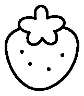 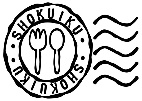 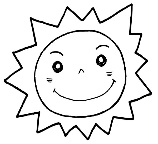 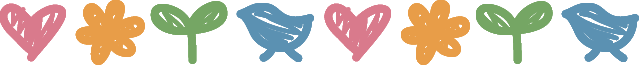 南相馬市教育委員会　℡０２４４―２４－５２８３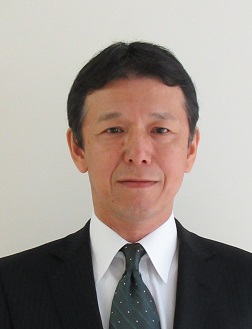 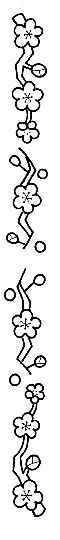 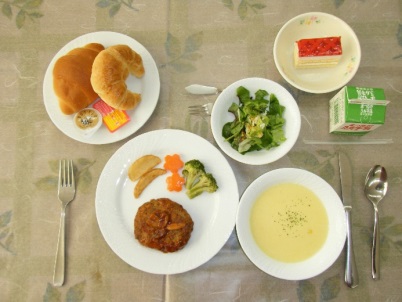 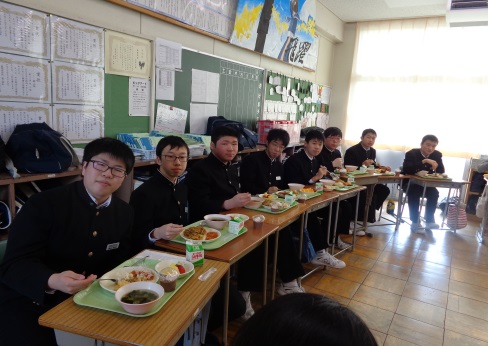 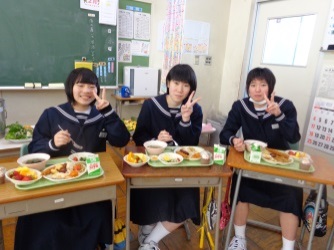 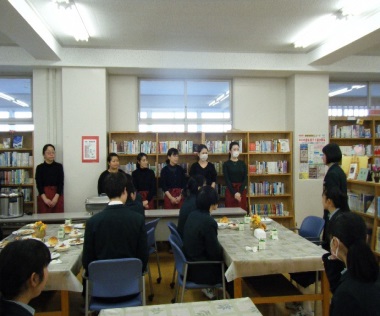 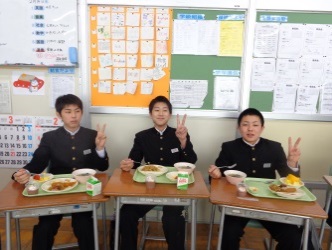 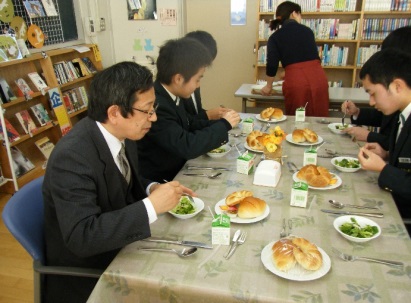 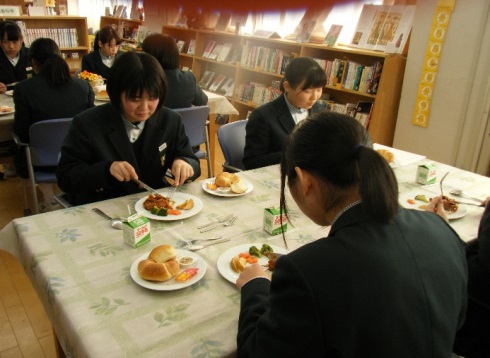 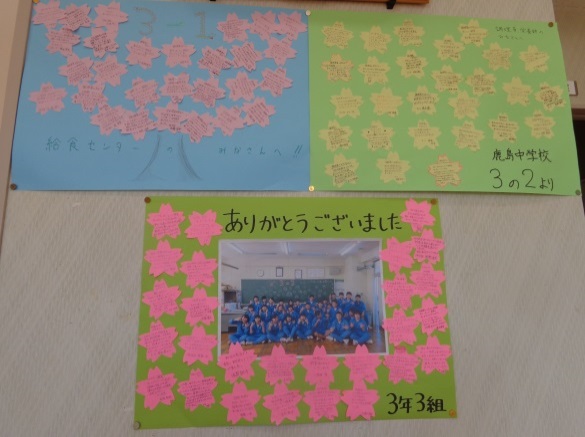 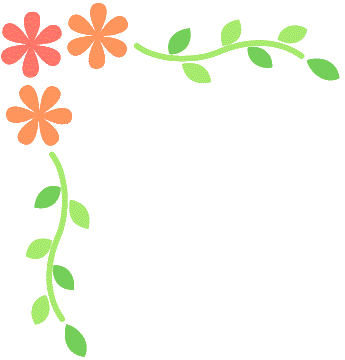 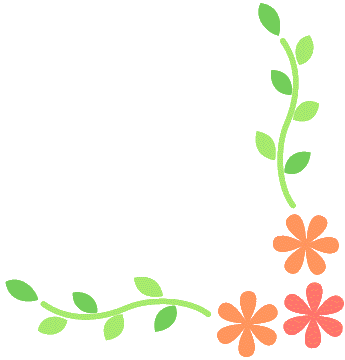 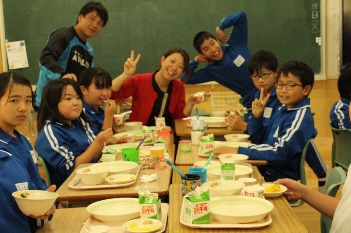 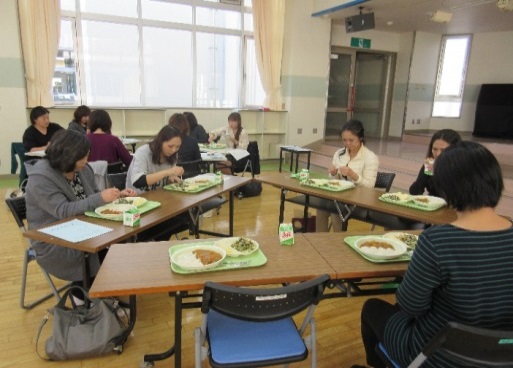 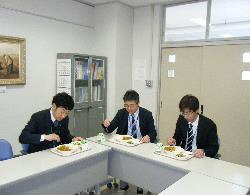 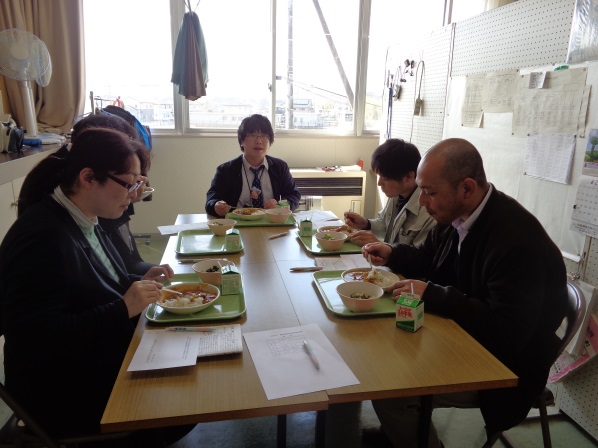 